MesurerNous recherchons dans la classe des objets qui permettront de mesurer : Le bureau : ...................................................................................................................................................................Nous choisissons ............................................................................. comme étalon.A mon avis, je vais reporter ................ fois ....................................................................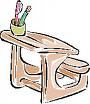  Après avoir mesuré, je remarque que mon bureau mesure ......... fois ..........................................................La longueur de la classe : ..........................................................................................................................................-Nous choisissons ..................................................................................... comme étalon.A mon avis, je vais reporter ................ fois ..........................................................................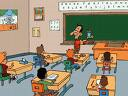 Après avoir mesuré, je remarque que la longueur de la classe mesure ............. fois...................................................................-Nous choisissons ................................................................................... comme étalonAprès avoir mesuré, je remarque que la longueur de la classe mesure ...................... fois.................................................................................................................................